https://highlandcouncil1.sharepoint.com/sites/HighlandCoastalCommunitiesFund/CLLD/CLLD%20templates/CRF%20application%20Guidance%20(CLLD%20version%20only)%20June%2024.pdf 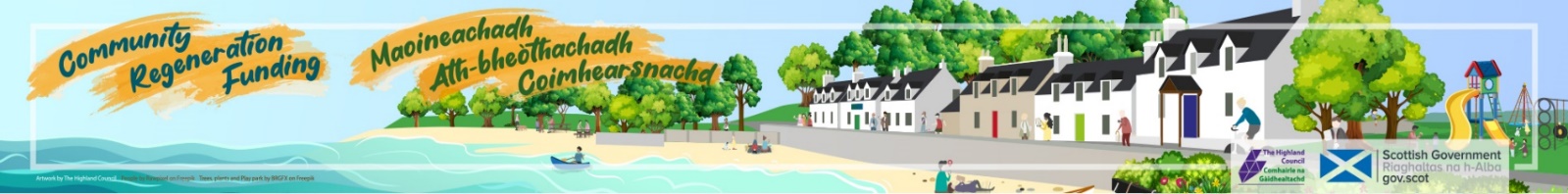 Community Regeneration Funding (CRF)Application Form (June 24 – CLLD version only)Please Ensure You Also Complete the Attachments Checklist BelowCompleted forms and supporting documentation should be emailed to communityregenerationfund@highland.gov.uk quoting your unique project reference number.  Please ensure you have labelled the supporting documents as per 8.2 of the guidance note: The application form should follow the naming convention example: (Name of organisation) final application formSupporting documentation should be labelled as: document type followed with the title – for example:Match funding – The Highland CouncilMatch funding – National LotteryInsurance – Zurich 2022/23 annual policyOrganisational policy – health and safetyOrganisational policy – Fair Work First statementPermissions – Planning granted July 2022 Permissions – Building warrant granted Aug 2022Bank statement – Bank of Scotland Nov 2022 Letter of support – name of CouncillorLetter of support – community council/groupLetter of support – name of local businessKey considerationsPlease refer to the Application Guidance (link below) and Fair Work First Summary Guidance when completing the application form as there is important supplementary information you need to be aware of.  Answer the questions concisely, describing clearly and directly what the project you are seeking funding for is delivering.  Please do not exceed the word limit given as the CRF Team and decision-making group have many applications to assess.To ensure you have the best opportunity to score well during the assessment, please refer to the Assessment Criteria Matrix (link below) when completing the application form.    A Fair Work First statement must be provided with the application form - this is applicable for all applicants including those who do not employ staff and/or only work with volunteers. Supporting documentation must be submitted with the application form (see section 8.2).Projects must not incur expenditure before the project has been approved. When detailing your project budget, ensure that costs are based on recent quotations or price comparisons. Accuracy is crucial, given the current challenges posed by market inflation. We seek well-developed and robust projects that can commence by 1st September 2024 and must be completed and the grant claimed no later than 28 February 2025.Double click the icons to download:  Key considerationsPlease refer to the Application Guidance (link below) and Fair Work First Summary Guidance when completing the application form as there is important supplementary information you need to be aware of.  Answer the questions concisely, describing clearly and directly what the project you are seeking funding for is delivering.  Please do not exceed the word limit given as the CRF Team and decision-making group have many applications to assess.To ensure you have the best opportunity to score well during the assessment, please refer to the Assessment Criteria Matrix (link below) when completing the application form.    A Fair Work First statement must be provided with the application form - this is applicable for all applicants including those who do not employ staff and/or only work with volunteers. Supporting documentation must be submitted with the application form (see section 8.2).Projects must not incur expenditure before the project has been approved. When detailing your project budget, ensure that costs are based on recent quotations or price comparisons. Accuracy is crucial, given the current challenges posed by market inflation. We seek well-developed and robust projects that can commence by 1st September 2024 and must be completed and the grant claimed no later than 28 February 2025.Double click the icons to download:  Key considerationsPlease refer to the Application Guidance (link below) and Fair Work First Summary Guidance when completing the application form as there is important supplementary information you need to be aware of.  Answer the questions concisely, describing clearly and directly what the project you are seeking funding for is delivering.  Please do not exceed the word limit given as the CRF Team and decision-making group have many applications to assess.To ensure you have the best opportunity to score well during the assessment, please refer to the Assessment Criteria Matrix (link below) when completing the application form.    A Fair Work First statement must be provided with the application form - this is applicable for all applicants including those who do not employ staff and/or only work with volunteers. Supporting documentation must be submitted with the application form (see section 8.2).Projects must not incur expenditure before the project has been approved. When detailing your project budget, ensure that costs are based on recent quotations or price comparisons. Accuracy is crucial, given the current challenges posed by market inflation. We seek well-developed and robust projects that can commence by 1st September 2024 and must be completed and the grant claimed no later than 28 February 2025.Double click the icons to download:  Key considerationsPlease refer to the Application Guidance (link below) and Fair Work First Summary Guidance when completing the application form as there is important supplementary information you need to be aware of.  Answer the questions concisely, describing clearly and directly what the project you are seeking funding for is delivering.  Please do not exceed the word limit given as the CRF Team and decision-making group have many applications to assess.To ensure you have the best opportunity to score well during the assessment, please refer to the Assessment Criteria Matrix (link below) when completing the application form.    A Fair Work First statement must be provided with the application form - this is applicable for all applicants including those who do not employ staff and/or only work with volunteers. Supporting documentation must be submitted with the application form (see section 8.2).Projects must not incur expenditure before the project has been approved. When detailing your project budget, ensure that costs are based on recent quotations or price comparisons. Accuracy is crucial, given the current challenges posed by market inflation. We seek well-developed and robust projects that can commence by 1st September 2024 and must be completed and the grant claimed no later than 28 February 2025.Double click the icons to download:  Key considerationsPlease refer to the Application Guidance (link below) and Fair Work First Summary Guidance when completing the application form as there is important supplementary information you need to be aware of.  Answer the questions concisely, describing clearly and directly what the project you are seeking funding for is delivering.  Please do not exceed the word limit given as the CRF Team and decision-making group have many applications to assess.To ensure you have the best opportunity to score well during the assessment, please refer to the Assessment Criteria Matrix (link below) when completing the application form.    A Fair Work First statement must be provided with the application form - this is applicable for all applicants including those who do not employ staff and/or only work with volunteers. Supporting documentation must be submitted with the application form (see section 8.2).Projects must not incur expenditure before the project has been approved. When detailing your project budget, ensure that costs are based on recent quotations or price comparisons. Accuracy is crucial, given the current challenges posed by market inflation. We seek well-developed and robust projects that can commence by 1st September 2024 and must be completed and the grant claimed no later than 28 February 2025.Double click the icons to download:  SECTION 1: PROJECT SUMMARYSECTION 1: PROJECT SUMMARYSECTION 1: PROJECT SUMMARYSECTION 1: PROJECT SUMMARYSECTION 1: PROJECT SUMMARY1.1Project reference number CRFCRFCRF1.2Organisation1.3Project title1.4Summary of project you wish to be funded (max 250 words)1.5Project costsTotal project cost Total project cost £1.5Project costsMatch fundingMatch funding£1.5Project costsCRF grant requestedCRF grant requested£1.6Start date (from 1st Sept 2024)1.7End date (by 28th February 2025)1.8Please confirm you have read and understood the CRF privacy notice            Yes            No  Yes            No  Yes            No  1.9Please choose ONE main strategic objective the project will meet Increasing community resilience   Increasing community resilience   1.9Please choose ONE main strategic objective the project will meet Tackling poverty and inequality    Tackling poverty and inequality    1.9Please choose ONE main strategic objective the project will meet Addressing causes of rural depopulation	Addressing causes of rural depopulation	1.9Please choose ONE main strategic objective the project will meet Helping economic recovery and sustaining growth				Helping economic recovery and sustaining growth				1.9Please choose ONE main strategic objective the project will meet Tackling the climate emergency and working towards net zero		Tackling the climate emergency and working towards net zero		SECTION 2: CONTACT AND ORGANISATION DETAILSSECTION 2: CONTACT AND ORGANISATION DETAILSSECTION 2: CONTACT AND ORGANISATION DETAILSSECTION 2: CONTACT AND ORGANISATION DETAILS2.1Organisation2.2Address and postcode2.3Main contact name2.4Position in the organisation2.5Contact number2.6Email address2.7Website address2.8Organisation typeCompany limited by guarantee2.8Organisation typeConstituted group2.8Organisation typePublic body2.8Organisation typeCharity2.8Organisation typeSCIO2.8Organisation typeOther (please specify):2.9Organisation registered number2.10Is the organisation VAT registered?  By confirming this, you are declaring the organisation VAT status as per HMRC. If this changes at any time during the project, you must notify the CRF Team as this may affect the offer of grant. Yes                     No   By confirming this, you are declaring the organisation VAT status as per HMRC. If this changes at any time during the project, you must notify the CRF Team as this may affect the offer of grant. Yes                     No   2.11If the organisation is VAT registered, please provide the number.2.12Is the VAT related to the project being reclaimed from HMRC? Whole2.12Is the VAT related to the project being reclaimed from HMRC? Partial2.12Is the VAT related to the project being reclaimed from HMRC? None2.13Provide details of VAT exemptions.SECTION 3: PROJECT DETAILSSECTION 3: PROJECT DETAILSSECTION 3: PROJECT DETAILS3.1Please confirm the location of the project including post code.3.2Are you applying on behalf of a partnership project? Yes     No 3.3Is there a partnership agreement in place? Yes     No 3.4Is your organisation the lead applicant?  Yes     No 3.5Do you own the land or asset?    Yes     No 3.6Are you leasing the land or asset?  Yes     No 3.7If ownership or lease agreements are not in place, please provide details if applied for and/or the arrangements to obtain these and by when.    3.8Does the project require planning permission or other statutory regulatory consents?  Projects must have all permissions in place by 14/08/2024.  Evidence of secured permissions must be emailed to the CRF team no later than 14/08/2024 otherwise the application will not be progressed.Yes     No 3.9If consents are required, please provide details if applied and/or the arrangements to obtain these and by when.    SECTION 4: THE PROJECT PROPOSALSECTION 4: THE PROJECT PROPOSAL4.1List the main activities to deliver the project including timescales.  Projects must be completed and fully claimed by 28th February 2025. List the main activities to deliver the project including timescales.  Projects must be completed and fully claimed by 28th February 2025. 4.2What local need or opportunity will the project address? Has this been recognised in a local plan?  What local need or opportunity will the project address? Has this been recognised in a local plan?  Word limit 400Word limit 400Word limit 4004.3How do you know there is local support for the project?  How can you evidence this?How do you know there is local support for the project?  How can you evidence this?Word limit 400Word limit 400Word limit 4004.4What do you think the outcome of your project will be? Please note the outcome is the longer term change that your project will achieve.What will be the lasting benefits and legacy?What do you think the outcome of your project will be? Please note the outcome is the longer term change that your project will achieve.What will be the lasting benefits and legacy?Word limit 500Word limit 500Word limit 5004.5How will the project be supported/maintained/sustained after CRF funding?How will the project be supported/maintained/sustained after CRF funding?Word limit 850Word limit 850Word limit 8504.6Describe how you intend to mitigate negative environmental impacts that may arise in delivering the project.  It may be that the project specifically seeks to address climate change issues or implement net zero ambitions/solutions.  Describe how you intend to mitigate negative environmental impacts that may arise in delivering the project.  It may be that the project specifically seeks to address climate change issues or implement net zero ambitions/solutions.  Word limit 500Word limit 500Word limit 5004.7In developing the project, explain how you have considered equalities issues and taken groups with protected characteristics into account in the development/delivery of the project.  How will you ensure that no one is excluded or disadvantaged from benefitting from the project?  Will the project target specific groups for example?In developing the project, explain how you have considered equalities issues and taken groups with protected characteristics into account in the development/delivery of the project.  How will you ensure that no one is excluded or disadvantaged from benefitting from the project?  Will the project target specific groups for example?Word limit 500Word limit 500Word limit 5004.8All applicants are required to provide a statement on how the organisation is committed to advancing the Fair Work First Policy including the ‘Real Living Wage’ and ‘Effective Workers Voice’ criteria. The statement should be agreed jointly by the employer and an appropriate workplace representative or a trade union representative if one is in place.  PLEASE NOTE- This statement is applicable to all groups and organisations even if you do not employ staff and/or only work with volunteers.  Projects cannot progress without a signed statement - refer to the Fair Work First guidance for more information. Complete the following Fair Work First Statement and Declaration form and submit with the application.  Double click the icon to download.All applicants are required to provide a statement on how the organisation is committed to advancing the Fair Work First Policy including the ‘Real Living Wage’ and ‘Effective Workers Voice’ criteria. The statement should be agreed jointly by the employer and an appropriate workplace representative or a trade union representative if one is in place.  PLEASE NOTE- This statement is applicable to all groups and organisations even if you do not employ staff and/or only work with volunteers.  Projects cannot progress without a signed statement - refer to the Fair Work First guidance for more information. Complete the following Fair Work First Statement and Declaration form and submit with the application.  Double click the icon to download.Have you provided a Fair Work First statement in a separate document with this application? Please ensure it is signed by an appropriate workplace representative.Have you provided a Fair Work First statement in a separate document with this application? Please ensure it is signed by an appropriate workplace representative.Yes     No Can you confirm if you have the Living Wage Accreditation or are planning to be certified?Can you confirm if you have the Living Wage Accreditation or are planning to be certified?Yes     No       Applied   Is the Fair Work First statement on your organisation’s website?Is the Fair Work First statement on your organisation’s website?Yes     No       Do not have a website How many people do you employ or how many volunteers do you have?How many people do you employ or how many volunteers do you have?Do you currently pay the Real Living Wage hourly rate?Do you currently pay the Real Living Wage hourly rate?Yes     No       NA As part of your procurement assessment process, do you ensure that traders/suppliers also pay the Real Living Wage hourly rate?As part of your procurement assessment process, do you ensure that traders/suppliers also pay the Real Living Wage hourly rate?Yes     No       How do you provide channels for Effective Voice in the workplace for staff and/or volunteers? How do you provide channels for Effective Voice in the workplace for staff and/or volunteers?  Line Management Relationship Staff /Engagement Surveys Suggestions Schemes Intranet/Online Platforms Staff Forums / Networks Trade Union Recognition/Collective         BargainingSECTION 5: PROJECT BUDGETSECTION 5: PROJECT BUDGETSECTION 5: PROJECT BUDGET5.1Main project expenditure – costs should be as accurate and current as possible from recent quotations or price comparisons.   Please refer to the guidance note on eligible expenditure. Only download and complete the overheads and management fees summary spreadsheet below, if you would like to claim more than 10% of total project costs as overheads. Main project expenditure – costs should be as accurate and current as possible from recent quotations or price comparisons.   Please refer to the guidance note on eligible expenditure. Only download and complete the overheads and management fees summary spreadsheet below, if you would like to claim more than 10% of total project costs as overheads. 5.2Reasonableness of cost - please explain how you have obtained the project costs listed in 5.1.  These should be from recent price comparisons or quotations.  Please note that current valid quotes must be submitted no later than 14/08/2024 otherwise your application will not be progressed.5.3Please explain how your project will achieve value for money.SECTION 6 – MATCH FUNDING (if applicable)Please note match funding for this round is not essential.SECTION 6 – MATCH FUNDING (if applicable)Please note match funding for this round is not essential.6.1Match funding details – Match funding must either be confirmed by the time the CRF application is submitted or no later than 14/08/2024. Otherwise, your application will not be progressed.Match funding details – Match funding must either be confirmed by the time the CRF application is submitted or no later than 14/08/2024. Otherwise, your application will not be progressed.6.2Will the project involve “in kind” support?  Yes     No 6.3If yes, please detail.6.4Please explain why public funding is required to   deliver the project.  6.5Please explain what the remaining bank balances are for in your accounts. 6.6Please explain why unrestricted funding in your annual accounts cannot be used to deliver the project and/or used as match funding.  SECTION 7 – INCOME GENERATIONSECTION 7 – INCOME GENERATIONSECTION 7 – INCOME GENERATION7.1Will the project generate income?  Yes     No  7.2If yes, how will the income benefit the organisation?  Will it be re-invested to help with the sustainability of the project – if so, how? A copy of a business plan and/or budget forecast must be provided with the application.7.3How will you ensure that local organisations/ businesses are not disadvantaged because of the project? Are they supportive of the project?7.4Have you considered taking out a loan for the project?Yes     No  7.5If not, please state why?7.6Have you previously received public funding?   Yes     No 7.7If yes, please provide details of awards for the last 3 fiscal years and if any were awarded under Public Subsidy.If yes, please provide details of awards for the last 3 fiscal years and if any were awarded under Public Subsidy.SECTION 8 – SIGNATURE AND SUPPORTING DOCUMENTATIONSECTION 8 – SIGNATURE AND SUPPORTING DOCUMENTATIONSECTION 8 – SIGNATURE AND SUPPORTING DOCUMENTATION8.1   Main applicant, chairperson or equivalent – the person signing this application has the authority within the organisation to apply for grant funding.Main applicant, chairperson or equivalent – the person signing this application has the authority within the organisation to apply for grant funding.I declare that the information contained in this application is correct to the best of my knowledge.  I have read the guidance notes and understand and accept the terms and conditions noted within them.The data provided in the application (and claim) forms are subject to the provisions of the Freedom of Information (Scotland) Act 2002, the Data Protection Act 1998 and the Environmental Information (Scotland) Regulations 2004.I declare that the information contained in this application is correct to the best of my knowledge.  I have read the guidance notes and understand and accept the terms and conditions noted within them.The data provided in the application (and claim) forms are subject to the provisions of the Freedom of Information (Scotland) Act 2002, the Data Protection Act 1998 and the Environmental Information (Scotland) Regulations 2004.I declare that the information contained in this application is correct to the best of my knowledge.  I have read the guidance notes and understand and accept the terms and conditions noted within them.The data provided in the application (and claim) forms are subject to the provisions of the Freedom of Information (Scotland) Act 2002, the Data Protection Act 1998 and the Environmental Information (Scotland) Regulations 2004.Signature:Print:Date:8.2    You must enclose the following supporting documents (where applicable) with the application. If they are not available, please state why.  Yes / No / Not applicable1Bank statement – please provide a full bank statement with the organisation address.  It must be the latest statement at the time of application submission.  Yes    No 2Annual financial accounts – latest available.Yes    No 3Constitution or articles and memorandum.Yes    No 4Committee Members or Directors List.Yes    No 5Policies – relevant organisational policies applicable to the project such as child protection, health and safety, equal opportunities, Fair Work First policy.Yes    No 6Valid organisation insurance policy.Yes    No 7Evidence of need and demand i.e. letters of support, community consultation reports, photos, feasibility studyYes    No 8Confirmation of match funding lettersYes    No    NA 9Permissions – i.e. planning, building warrants, marine licencesYes    No    NA 10Business plan (income generation projects only)Yes    No    NA 11Job descriptions (for CRF funded posts) Yes    No    NA 12Evidence of control/ownership of asset – i.e. lease, title deedsYes    No    NA 13Partnership agreementYes    No    NA Reason for missing documentation:Reason for missing documentation:Reason for missing documentation: